Sunday, March 19, 2023Presenting, Receiving, & Responding in Love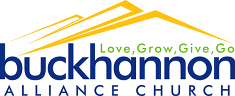 Sermon 2 of seriesScriptural Foundation Stones:1 John 4: 7-8 (Love comes from God & God is love)1 Corinthians 13: 1-8 (Without love we are nothing, have nothing, and we are just noisy, but love is...)Receiving in humility and with loveBe patient & kind by listening – slow down and listen.Do not dishonor others or be selfish – don’t get defensive & try to immediately justify.“Being heard is so close to being loved that for the average person they are nearly indistinguishable.”									~David Augsburger~“Hearing revolves around the physiological act of hearing sounds” (Psychology Today)“Listening revolves around actively paying attention to the words and sounds that you hear so that you can absorb their meaning.” (Psychology Today)Do not be easily angered – be quick to listen, slow to speak, & slow to anger. (James 1:19)Proverbs 15:1 “A gentle answer turns away wrath, but a harsh word stirs up anger.”Proverbs 15:18 “A hot tempered person stirs up conflict, but the one who is patient calms a quarrel,”Proverbs10:12 “Hatred stirs up quarrels, but love makes up for all offenses.”1 Peter 2:21-23 “...He entrusted Himself to Him who judges justly.”Don’t keep score – resentment and bitterness won’t help your communication or relationships.Love does not delight in evil but rejoices with the truth. It always protects, always trusts, always hopes, always perseveres. Love never fails.Fight the enemy – not each other!Scripture meditations to close with: Hebrews12:14-17 & James 3:13-18 ; 4:1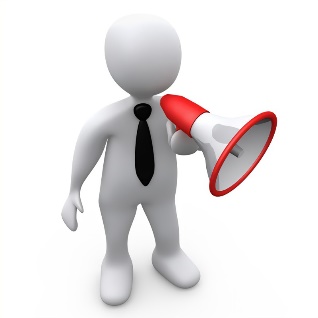 Welcome to the gathering of the Buckhannon Alliance Church where we desire to Live & Love Like Jesus.There are several opportunities for corporate prayer times for anyone interested. Due to time change, tonight’s prayer time begins at 7 pm. Other dates & times are posted on our church website & app. Coordinating Council Meeting following the service. Feel free to join us in the conference room for the latest goings on at BAC!Pastor Jeff’s next “open house” for those who had a Birthday or Anniversary in either March or April is scheduled for April 29, 2023 - from 5 to 7 pm at Pastor Jeff’s house (3 Kent Street).The next Women's Prayer Meeting is scheduled for Monday, March 20 at 6 pm in the prayer room. Please join us as we pray for our international workers and those they serve. See Beth Bohman for more information. Holy Week Events Maundy Thursday @ 7:00 pm – Scott Williams speaking.Good Friday Service @ 7:00 pm – Dorse Gillum speaking.Sunrise Service @ 06:30 am – Thomas Wood speaking.Continental Breakfast @ 7:00 amPrayer walk 08:45 and pre-service prayer @ 09:30 amWorship Service @ 10:00 am – Pastor Trevor speaking.No Corporate Prayer Easter Sunday.See website or app for other opportunities coming up! 